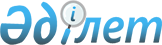 Қаражал қалалық Мәслихатының 2009 жылғы 21 желтоқсандағы XXIII сессиясының N 203 "2010-2012 жылдарға арналған қала бюджеті туралы" шешіміне өзгерістер енгізу туралы
					
			Күшін жойған
			
			
		
					Қарағанды облысы Қаражал қалалық мәслихатының 2010 жылғы 15 сәуірдегі ХХVІ сессиясының N 243 шешімі. Қарағанды облысы Қаражал қаласының Әділет басқармасында 2010 жылғы 07 мамырда N 8-5-92 тіркелді. Қолданылу мерзімінің өтуіне байланысты күші жойылды (Қарағанды облысы Қаражал қалалық мәслихаты аппаратының 2011 жылғы 22 сәуірдегі N 1-24/70 хатымен)      Ескерту. Қолданылу мерзімінің өтуіне байланысты күші жойылды (Қарағанды облысы Қаражал қалалық мәслихаты аппаратының 2011.04.22 N 1-24/70 хатымен).

       Қазақстан Республикасының 2008 жылғы 4 желтоқсандағы Бюджет кодексіне, Қазақстан Республикасының 2001 жылғы 23 қаңтардағы "Қазақстан Республикасындағы жергiлiктi мемлекеттiк басқару және өзін-өзі басқару туралы" Заңына сәйкес, қалалық Мәслихат ШЕШIМ ЕТТI:



      1. Қаражал қалалық Мәслихатының 2009 жылғы 21 желтоқсандағы XXIII сессиясының N 203 "2010-2012 жылдарға арналған қала бюджеті туралы" (нормативтік құқықтық актілерді тіркеу тізілімінде тіркеу нөмірі 8-5-82, 2009 жылы 31 желтоқсанда N 53 "Қазыналы өңір" газетінде жарияланған) шешіміне, Қаражал қалалық Мәслихатының 2010 жылғы 29 қаңтардағы XXIV сессиясының N 221 "Қаражал қалалық Мәслихатының 2009 жылғы 21 желтоқсандағы XXIII сессиясының N 203 "2010-2012 жылдарға арналған қала бюджеті туралы" шешіміне өзгерістер енгізу туралы" (нормативтік құқықтық актілерді мемлекеттік тіркеу тізілімінде N 8-5-86, 2010 жылы 16 ақпанда N 7 "Қазыналы өңір" газетінде жарияланған) шешімімен өзгерістер енгізілген, келесі өзгерістер енгізілсін:



      1) 1 тармақтағы:

      1 тармақшадағы:

      "1 038 840" саны "1 089 857" санымен ауыстырылсын;

      "383 302" саны "426 992" санымен ауыстырылсын;

      "340" саны "375" санымен ауыстырылсын;

      "653 448" саны "660 740" санымен ауыстырылсын;

      2 тармақшадағы:

      "1 038 840" саны "1 093 225" санымен ауыстырылсын;

      5 тармақшадағы:

      "0" саны "3 368" санымен ауыстырылсын;

      6 тармақшадағы:

      "0" саны "3 368" санымен ауыстырылсын;



      2) көрсетілген шешімнің N 1, 2, 3, 4, 5, 6, 7 қосымшасы осы шешімнің N 1, 2, 3, 4, 5, 6, 7 қосымшасына сәйкес жаңа редакцияда мазмұндалсын.



      2. Осы шешімнің орындалуын бақылау, қалалық Мәслихаттың бюджет және экономика мәселелері жөніндегі тұрақты комиссиясына (Б. Мусин) жүктелсін.



      3. Осы шешiм 2010 жылдың 1 қаңтарынан бастап қолданысқа енедi.      XXVI сессия төрағасы,

      қалалық Мәслихаттың хатшысы                Н. Кәдірсізов

Қаражал қалалық Мәслихатының

2010 жылғы 15 сәуірдегі

N 243 шешіміне

1-қосымша

2010 жылға арналған Қаражал қаласының бюджеті

Қаражал қалалық Мәслихатының

2010 жылғы 15 сәуірдегі

N 243 шешіміне

2-қосымша

2011 жылға арналған Қаражал қаласының бюджеті

Қаражал қалалық Мәслихатының

2010 жылғы 15 сәуірдегі

N 243 шешіміне

3-қосымша

2012 жылға арналған Қаражал қаласының бюджеті

Қаражал қалалық Мәслихатының

2010 жылғы 15 сәуірдегі

N 243 шешіміне

4-қосымша

2010 жылға арналған облыстық бюджеттен түсетін нысаналы трансферттер

Қаражал қалалық Мәслихатының

2010 жылғы 15 сәуірдегі

N 243 шешіміне

5-қосымша

2010 жылға арналған қаланың бюджеттік бағдарламаларының әкімшіліктеріне нысаналы трансферттер

Қаражал қалалық Мәслихатының

2010 жылғы 15 сәуірдегі

N 243 шешіміне

6-қосымша

Жәйрем кенті әкім аппаратынан қаржыландырылатын бюджеттік бағдарламаларының шығындары

Қаражал қалалық Мәслихатының

2010 жылғы 15 сәуірдегі

N 243 шешіміне

7-қосымша

Шалғы кенті әкім аппаратынан қаржыландырылатын бюджеттік бағдарламаларының шығындары
					© 2012. Қазақстан Республикасы Әділет министрлігінің «Қазақстан Республикасының Заңнама және құқықтық ақпарат институты» ШЖҚ РМК
				СанатыСанатыСанатыСанатыСомасы (мың теңге)СыныбыСыныбыСыныбыСомасы (мың теңге)Iшкi сыныбыIшкi сыныбыСомасы (мың теңге)АтауыСомасы (мың теңге)1) Кірістер10898571Салықтық түсімдер42699201Табыс салығы1505872Жеке табыс салығы15058703Әлеуметтiк салық1168721Әлеуметтік салық11687204Меншiкке салынатын салықтар1366831Мүлiкке салынатын салықтар1211903Жер салығы42724Көлiк құралдарына салынатын салық112165Бірыңғай жер салығы505Тауарларға, жұмыстарға және қызметтерге салынатын iшкi салықтар205002Акциздер3703Табиғи және басқа ресурстарды пайдаланғаны үшiн түсетiн түсiмдер184004Кәсiпкерлiк және кәсiби қызметтi жүргiзгенi үшiн алынатын алымдар173008Заңдық мәнді іс-әрекеттерді жасағаны және (немесе) оған уәкілеттігі бар мемлекеттік органдар немесе лауазымды адамдар құжаттар бергені үшін алынатын міндетті төлемдер23501Мемлекеттік баж23502Салықтық емес түсiмдер175001Мемлекеттік меншіктен түсетін кірістер9005Мемлекет меншігіндегі мүлікті жалға беруден түсетін кірістер90006Басқа да салықтық емес түсiмдер8501Басқа да салықтық емес түсiмдер8503Негізгі капиталды сатудан түсетін түсімдер37503Жердi және материалдық емес активтердi сату3751Жерді сату2552Материалдық емес активтерді сату1204Трансферттердің түсімдері66074002Мемлекеттiк басқарудың жоғары тұрған органдарынан түсетiн трансферттер6607402Облыстық бюджеттен түсетiн трансферттер660740Функционалдық топФункционалдық топФункционалдық топФункционалдық топФункционалдық топСомасы (мың теңге)Кіші функцияКіші функцияКіші функцияКіші функцияСомасы (мың теңге)Бюджеттік бағдарламалардың әкімшісіБюджеттік бағдарламалардың әкімшісіБюджеттік бағдарламалардың әкімшісіСомасы (мың теңге)БағдарламаБағдарламаСомасы (мың теңге)АтауыСомасы (мың теңге)2) Шығындар10932251Жалпы сипаттағы мемлекеттiк қызметтер8894601Мемлекеттiк басқарудың жалпы функцияларын орындайтын өкiлдi, атқарушы және басқа органдар67438112Аудан (облыстық маңызы бар қала) мәслихатының аппараты12561001Аудан (облыстық маңызы бар қала) мәслихатының қызметін қамтамасыз ету жөніндегі қызметтер12561122Аудан (облыстық маңызы бар қала) әкімінің аппараты34884001Аудан (облыстық маңызы бар қала) әкімінің қызметін қамтамасыз ету жөніндегі қызметтер34884123Қаладағы аудан, аудандық маңызы бар қала, кент, ауыл (село), ауылдық (селолық) округ әкімінің аппараты19993001Қаладағы аудан, аудандық маңызы бар қаланың, кент, ауыл (село), ауылдық (селолық) округ әкімінің қызметін қамтамасыз ету жөніндегі қызметтер1999302Қаржылық қызмет12193452Ауданның (облыстық маңызы бар қаланың) қаржы бөлімі12193001Аудандық бюджетті орындау және коммуналдық меншікті (облыстық маңызы бар қала) саласындағы мемлекеттік саясатты іске асыру жөніндегі қызметтер9975003Салық салу мақсатында мүлікті бағалауды жүргізу218011Коммуналдық меншікке түскен мүлікті есепке алу, сақтау, бағалау және сату200005Жоспарлау және статистикалық қызмет9315453Ауданның (облыстық маңызы бар қаланың) экономика және бюджеттік жоспарлау бөлімі9315001Экономикалық саясатты, мемлекеттік жоспарлау жүйесін қалыптастыру және дамыту және ауданды (облыстық маңызы бар қаланы) басқару саласындағы мемлекеттік саясатты іске асыру жөніндегі қызметтер93152Қорғаныс196201Әскери мұқтаждар1962122Аудан (облыстық маңызы бар қала) әкімінің аппараты1962005Жалпыға бірдей әскери міндетті атқару шеңберіндегі іс-шаралар19624Бiлiм беру56634501Мектепке дейiнгi тәрбие және оқыту38240123Қаладағы аудан, аудандық маңызы бар қала, кент, ауыл (село), ауылдық (селолық) округ әкімінің аппараты20424004Мектепке дейінгі тәрбие ұйымдарын қолдау20424471Ауданның (облыстық маңызы бар қаланың) білім, дене шынықтыру және спорт бөлімі17816003Мектепке дейінгі тәрбие ұйымдарының қызметін қамтамасыз ету1781602Бастауыш, негізгі орта және жалпы орта білім беру457340123Қаладағы аудан, аудандық маңызы бар қала, кент, ауыл (село), ауылдық (селолық) округ әкімінің аппараты1905005Ауылдық (селолық) жерлерде балаларды мектепке дейін тегін алып баруды және кері алып келуді ұйымдастыру1905471Ауданның (облыстық маңызы бар қаланың) білім, дене шынықтыру және спорт бөлімі455435004Жалпы білім беру447411005Балалар мен жеткіншектерге қосымша білім беру802409Бiлiм беру саласындағы өзге де қызметтер70765471Ауданның (облыстық маңызы бар қаланың) білім, дене шынықтыру және спорт бөлімі70765009Ауданның (облыстық маңызы бар қаланың) мемлекеттік білім беру мекемелер үшін оқулықтар мен оқу-әдiстемелiк кешендерді сатып алу және жеткізу2043016Өңірлік жұмыспен қамту және кадрларды қайта даярлау стратегиясын іске асыру шеңберінде білім беру объектілерін күрделі, ағымды жөндеу687226Әлеуметтiк көмек және әлеуметтiк қамсыздандыру7133302Әлеуметтiк көмек60895123Қаладағы аудан, аудандық маңызы бар қала, кент, ауыл (село), ауылдық (селолық) округ әкімінің аппараты1736003Мұқтаж азаматтарға үйінде әлеуметтік көмек көрсету1736451Ауданның (облыстық маңызы бар қаланың) жұмыспен қамту және әлеуметтік бағдарламалар бөлімі59159002Еңбекпен қамту бағдарламасы12360005Мемлекеттік атаулы әлеуметтік көмек4670006Тұрғын үй көмегі17000007Жергілікті өкілетті органдардың шешімі бойынша мұқтаж азаматтардың жекелеген топтарына әлеуметтік көмек10074010Үйден тәрбиеленіп оқытылатын мүгедек балаларды материалдық қамтамасыз ету189014Мұқтаж азаматтарға үйде әлеуметтiк көмек көрсету828701618 жасқа дейінгі балаларға мемлекеттік жәрдемақылар4812017Мүгедектерді оңалту жеке бағдарламасына сәйкес, мұқтаж мүгедектерді міндетті гигиеналық құралдарымен қамтамасыз етуге және ымдау тілі мамандарының, жеке көмекшілердің қызмет көрсету154019Ұлы Отан соғысындағы Жеңістің 65 жылдығына орай Ұлы Отан соғысының қатысушылары мен мүгедектеріне Тәуелсіз Мемлекеттер Достастығы елдері бойынша, Қазақстан Республикасының аумағы бойынша жол жүруін, сондай-ақ оларға және олармен бірге жүретін адамдарға Мәскеу, Астана қалаларында мерекелік іс-шараларға қатысуы үшін тамақтануына, тұруына, жол жүруіне арналған шығыстарын төлеуді қамтамасыз ету134020Ұлы Отан соғысындағы Жеңістің 65 жылдығына орай Ұлы Отан соғысының қатысушылары мен мүгедектеріне, сондай-ақ оларға теңестірілген, оның ішінде майдандағы армия құрамына кірмеген, 1941 жылғы 22 маусымнан бастап 1945 жылғы 3 қыркүйек аралығындағы кезеңде әскери бөлімшелерде, мекемелерде, әскери-оқу орындарында әскери қызметтен өткен, запасқа босатылған (отставка), "1941-1945 жж. Ұлы Отан соғысында Германияны жеңгенi үшiн" медалімен немесе "Жапонияны жеңгені үшін" медалімен марапатталған әскери қызметшілерге, Ұлы Отан соғысы жылдарында тылда кемінде алты ай жұмыс істеген (қызметте болған) адамдарға біржолғы материалдық көмек төлеу147909Әлеуметтiк көмек және әлеуметтiк қамтамасыз ету салаларындағы өзге де қызметтер10438451Ауданның (облыстық маңызы бар қаланың) жұмыспен қамту және әлеуметтік бағдарламалар бөлімі10438001Жергілікті деңгейде халық үшін әлеуметтік бағдарламаларды жұмыспен қамтуды қамтамасыз етуді іске асыру саласындағы мемлекеттік саясатты іске асыру жөніндегі қызметтер10137011Жәрдемақыларды және басқа да әлеуметтік төлемдерді есептеу, төлеу мен жеткізу бойынша қызметтерге ақы төлеу3017Тұрғын үй-коммуналдық шаруашылық12367801Тұрғын үй шаруашылығы53000472Ауданның (облыстық маңызы бар қаланың) құрылыс, сәулет және қала құрылысы бөлімі53000003Мемлекеттік коммуналдық тұрғын үй қорының тұрғын үй құрылысы және (немесе) сатып алу43000004Инженерлік коммуникациялық инфрақұрылымды дамыту және жайластыру1000002Коммуналдық шаруашылық54816458Ауданның (облыстық маңызы бар қаланың) тұрғын үй-коммуналдық шаруашылығы, жолаушылар көлігі және автомобиль жолдары бөлімі54816012Сумен жабдықтау және су бөлу жүйесінің қызмет етуі54616030Өңірлік жұмыспен қамту және кадрларды қайта даярлау стратегиясын іске асыру шеңберінде инженерлік коммуникациялық инфрақұрылымды жөндеу және елді-мекендерді көркейту20003Елді-мекендерді көркейту15862123Қаладағы аудан, аудандық маңызы бар қала, кент, ауыл (село), ауылдық (селолық) округ әкімінің аппараты1000008Елді мекендерде көшелерді жарықтандыру978010Жерлеу орындарын күтіп-ұстау және туысы жоқ адамдарды жерлеу22458Ауданның (облыстық маңызы бар қаланың) тұрғын үй-коммуналдық шаруашылығы, жолаушылар көлігі және автомобиль жолдары бөлімі14862015Елдi мекендердегі көшелердi жарықтандыру3500016Елдi мекендердiң санитариясын қамтамасыз ету3150017Жерлеу орындарын күтiп-ұстау және туысы жоқтарды жерлеу28018Елдi мекендердi абаттандыру және көгалдандыру81848Мәдениет, спорт, туризм және ақпараттық кеңістiк12510101Мәдениет саласындағы қызмет37478123Қаладағы аудан, аудандық маңызы бар қала, кент, ауыл (село), ауылдық (селолық) округ әкімінің аппараты18587006Жергілікті деңгейде мәдени-демалыс жұмыстарын қолдау18587455Ауданның (облыстық маңызы бар қаланың) мәдениет және тілдерді дамыту бөлімі18891003Мәдени-демалыс жұмысын қолдау1889102Спорт250471Ауданның (облыстық маңызы бар қаланың) білім, дене шынықтыру және спорт бөлімі250014Аудандық (облыстық маңызы бар қалалық) деңгейде спорттық жарыстар өткiзу193015Әртүрлi спорт түрлерi бойынша аудан (облыстық маңызы бар қала) құрама командаларының мүшелерiн дайындау және олардың облыстық спорт жарыстарына қатысуы5703Ақпараттық кеңiстiк16695455Ауданның (облыстық маңызы бар қаланың) мәдениет және тілдерді дамыту бөлімі9329006Аудандық (қалалық) кiтапханалардың жұмыс iстеуi9329456Ауданның (облыстық маңызы бар қаланың) ішкі саясат бөлімі7366002Газеттер мен журналдар арқылы мемлекеттік ақпараттық саясат жүргізу жөніндегі қызметтер736609Мәдениет, спорт, туризм және ақпараттық кеңiстiктi ұйымдастыру жөнiндегi өзге де қызметтер70678455Ауданның (облыстық маңызы бар қаланың) мәдениет және тілдерді дамыту бөлімі65952001Жергілікті деңгейде тілдерді және мәдениетті дамыту саласындағы мемлекеттік саясатты іске асыру жөніндегі қызметтер5228004Өңірлік жұмыспен қамту және кадрларды қайта даярлау стратегиясын іске асыру шеңберінде мәдениет объектілерін күрделі, ағымды жөндеу60724456Ауданның (облыстық маңызы бар қаланың) ішкі саясат бөлімі4726001Жергілікті деңгейде ақпарат, мемлекеттілікті нығайту және азаматтардың әлеуметтік сенімділігін қалыптастыру саласында мемлекеттік саясатты іске асыру жөніндегі қызметтер472610Ауыл, су, орман, балық шаруашылығы, ерекше қорғалатын табиғи аумақтар, қоршаған ортаны және жануарлар дүниесін қорғау, жер қатынастары6705701Ауыл шаруашылығы4607474Ауданның (облыстық маңызы бар қаланың) ауыл шаруашылығы және ветеринария бөлімі4607001Жергілікті деңгейде ауыл шаруашылығы және ветеринария саласындағы мемлекеттік саясатты іске асыру жөніндегі қызметтер4021004Мемлекеттік органдарды материалдық-техникалық жарақтандыру58602Су шаруашылығы52129472Ауданның (облыстық маңызы бар қаланың) құрылыс, сәулет және қала құрылысы бөлімі52129012Сумен жабдықтау жүйесін дамыту5212906Жер қатынастары4827463Ауданның (облыстық маңызы бар қаланың) жер қатынастары бөлімі4827001Аудан (облыстық маңызы бар қала) аумағында жер қатынастарын реттеу саласындағы мемлекеттік саясатты іске асыру жөніндегі қызметтер482709Ауыл, су, орман, балық шаруашылығы және қоршаған ортаны қорғау мен жер қатынастары саласындағы өзге де қызметтер5494474Ауданның (облыстық маңызы бар қаланың) ауыл шаруашылығы және ветеринария бөлімі5494013Эпизоотияға қарсы іс-шаралар жүргізу549411Өнеркәсіп, сәулет, қала құрылысы және құрылыс қызметі730602Сәулет, қала құрылысы және құрылыс қызметі7306472Ауданның (облыстық маңызы бар қаланың) құрылыс, сәулет және қала құрылысы бөлімі7306001Жергілікті деңгейде құрылыс, сәулет және қала құрылысы саласындағы мемлекеттік саясатты іске асыру жөніндегі қызметтер730613Басқалар1619403Кәсiпкерлiк қызметтi қолдау және бәсекелестікті қорғау2774469Ауданның (облыстық маңызы бар қаланың) кәсіпкерлік бөлімі2774001Жергілікті деңгейде кәсіпкерлік пен өнеркәсіпті дамыту саласындағы мемлекеттік саясатты іске асыру жөніндегі қызметтер277409Басқалар13420452Ауданның (облыстық маңызы бар қаланың) қаржы бөлімі50012Ауданның (облыстық маңызы бар қаланың) жергілікті атқарушы органының резерві50458Ауданның (облыстық маңызы бар қаланың) тұрғын үй-коммуналдық шаруашылығы, жолаушылар көлігі және автомобиль жолдары бөлімі7450001Жергілікті деңгейде тұрғын үй-коммуналдық шаруашылығы, жолаушылар көлігі және автомобиль жолдары саласындағы мемлекеттік саясатты іске асыру жөніндегі қызметтер7450471Ауданның (облыстық маңызы бар қаланың) білім, дене шынықтыру және спорт бөлімі5920001Білім, дене шынықтыру және спорт бөлімі қызметін қамтамасыз ету592015Трансферттер2530301Трансферттер25303452Ауданның (облыстық маңызы бар қаланың) қаржы бөлімі25303006Нысаналы пайдаланылмаған (толық пайдаланылмаған) трансферттерді қайтару3020Бюджет саласындағы еңбекақы төлеу қорының өзгеруіне байланысты жоғары тұрған бюджеттерге берілетін ағымдағы нысаналы трансферттер25300III. Таза бюджеттік кредиттеу0бюджеттік кредиттер0бюджеттік кредиттерді өтеу0IV. Қаржы активтерімен операциялық сальдо0қаржылық активтерді алу0V. Бюджет дефициті (профициті)-3368VI. Бюджет дефицитін (профицитті қолдану) қаржыландыру3368қарыздар түсімдері0қарыздарды өтеу0бюджет қаражаттарының пайдаланылған қалдықтары3368СанатыСанатыСанатыСанатыСомасы (мың теңге)СыныбыСыныбыСыныбыСомасы (мың теңге)Iшкi сыныбыIшкi сыныбыСомасы (мың теңге)АтауыСомасы (мың теңге)1) Кірістер10327991Салықтық түсімдер39317601Табыс салығы1610502Жеке табыс салығы16105003Әлеуметтiк салық1220491Әлеуметтік салық12204904Меншiкке салынатын салықтар872521Мүлiкке салынатын салықтар710503Жер салығы42724Көлiк құралдарына салынатын салық119255Бірыңғай жер салығы505Тауарларға, жұмыстарға және қызметтерге салынатын iшкi салықтар205002Акциздер3703Табиғи және басқа ресурстарды пайдаланғаны үшiн түсетiн түсiмдер184004Кәсiпкерлiк және кәсiби қызметтi жүргiзгенi үшiн алынатын алымдар173008Заңдық мәнді іс-әрекеттерді жасағаны және (немесе) оған уәкілеттігі бар мемлекеттік органдар немесе лауазымды адамдар құжаттар бергені үшін алынатын міндетті төлемдер23251Мемлекеттік баж23252Салықтық емес түсiмдер215001Мемлекеттік меншіктен түсетін кірістер13005Мемлекет меншігіндегі мүлікті жалға беруден түсетін кірістер130006Басқа да салықтық емес түсiмдер8501Басқа да салықтық емес түсiмдер8503Негізгі капиталды сатудан түсетін түсімдер34003Жердi және материалдық емес активтердi сату3401Жерді сату2202Материалдық емес активтерді сату1204Трансферттердің түсімдері63713302Мемлекеттiк басқарудың жоғары тұрған органдарынан түсетiн трансферттер6371332Облыстық бюджеттен түсетiн трансферттер637133Функционалдық топФункционалдық топФункционалдық топФункционалдық топФункционалдық топСомасы (мың теңге)Кіші функцияКіші функцияКіші функцияКіші функцияСомасы (мың теңге)Бюджеттік бағдарламалардың әкімшісіБюджеттік бағдарламалардың әкімшісіБюджеттік бағдарламалардың әкімшісіСомасы (мың теңге)БағдарламаБағдарламаСомасы (мың теңге)АтауыСомасы (мың теңге)2) Шығындар10327991Жалпы сипаттағы мемлекеттiк қызметтер11377801Мемлекеттiк басқарудың жалпы функцияларын орындайтын өкiлдi, атқарушы және басқа органдар78506112Аудан (облыстық маңызы бар қала) мәслихатының аппараты14262001Аудан (облыстық маңызы бар қала) мәслихатының қызметін қамтамасыз ету жөніндегі қызметтер14262122Аудан (облыстық маңызы бар қала) әкімінің аппараты42619001Аудан (облыстық маңызы бар қала) әкімінің қызметін қамтамасыз ету жөніндегі қызметтер42619123Қаладағы аудан, аудандық маңызы бар қала, кент, ауыл (село), ауылдық (селолық) округ әкімінің аппараты21625001Қаладағы аудан, аудандық маңызы бар қаланың, кент, ауыл (село), ауылдық (селолық) округ әкімінің қызметін қамтамасыз ету жөніндегі қызметтер2162502Қаржылық қызмет19596452Ауданның (облыстық маңызы бар қаланың) қаржы бөлімі19596001Аудандық бюджетті орындау және коммуналдық меншікті (облыстық маңызы бар қала) саласындағы мемлекеттік саясатты іске асыру жөніндегі қызметтер16746003Салық салу мақсатында мүлікті бағалауды жүргізу850011Коммуналдық меншікке түскен мүлікті есепке алу, сақтау, бағалау және сату200005Жоспарлау және статистикалық қызмет15676453Ауданның (облыстық маңызы бар қаланың) экономика және бюджеттік жоспарлау бөлімі15676001Экономикалық саясатты, мемлекеттік жоспарлау жүйесін қалыптастыру және дамыту және ауданды (облыстық маңызы бар қаланы) басқару саласындағы мемлекеттік саясатты іске асыру жөніндегі қызметтер156762Қорғаныс307201Әскери мұқтаждар2572122Аудан (облыстық маңызы бар қала) әкімінің аппараты2572005Жалпыға бірдей әскери міндетті атқару шеңберіндегі іс-шаралар257202Төтенше жағдайлар жөнiндегi жұмыстарды ұйымдастыру500122Аудан (облыстық маңызы бар қала) әкімінің аппараты500007Аудандық (қалалық) ауқымдағы дала өрттерінің, сондай-ақ мемлекеттік өртке қарсы қызмет органдары құрылмаған елдi мекендерде өрттердің алдын алу және оларды сөндіру жөніндегі іс-шаралар5004Бiлiм беру63982401Мектепке дейiнгi тәрбие және оқыту41953123Қаладағы аудан, аудандық маңызы бар қала, кент, ауыл (село), ауылдық (селолық) округ әкімінің аппараты20607004Мектепке дейінгі тәрбие ұйымдарын қолдау20607471Ауданның (облыстық маңызы бар қаланың) білім, дене шынықтыру және спорт бөлімі21346003Мектепке дейінгі тәрбие ұйымдарының қызметін қамтамасыз ету2134602Бастауыш, негізгі орта және жалпы орта білім беру597871123Қаладағы аудан, аудандық маңызы бар қала, кент, ауыл (село), ауылдық (селолық) округ әкімінің аппараты4556005Ауылдық (селолық) жерлерде балаларды мектепке дейін тегін алып баруды және кері алып келуді ұйымдастыру4556471Ауданның (облыстық маңызы бар қаланың) білім, дене шынықтыру және спорт бөлімі593315004Жалпы білім беру583300005Балалар мен жеткіншектерге қосымша білім беру100156Әлеуметтiк көмек және әлеуметтiк қамсыздандыру9210902Әлеуметтiк көмек77941123Қаладағы аудан, аудандық маңызы бар қала, кент, ауыл (село), ауылдық (селолық) округ әкімінің аппараты1960003Мұқтаж азаматтарға үйінде әлеуметтік көмек көрсету1960451Ауданның (облыстық маңызы бар қаланың) жұмыспен қамту және әлеуметтік бағдарламалар бөлімі75981002Еңбекпен қамту бағдарламасы9563005Мемлекеттік атаулы әлеуметтік көмек4298006Тұрғын үй көмегі25470007Жергілікті өкілетті органдардың шешімі бойынша мұқтаж азаматтардың жекелеген топтарына әлеуметтік көмек23513010Үйден тәрбиеленіп оқытылатын мүгедек балаларды материалдық қамтамасыз ету173014Мұқтаж азаматтарға үйде әлеуметтiк көмек көрсету1015801618 жасқа дейінгі балаларға мемлекеттік жәрдемақылар2640017Мүгедектерді оңалту жеке бағдарламасына сәйкес, мұқтаж мүгедектерді міндетті гигиеналық құралдарымен қамтамасыз етуге және ымдау тілі мамандарының, жеке көмекшілердің қызмет көрсету16609Әлеуметтiк көмек және әлеуметтiк қамтамасыз ету салаларындағы өзге де қызметтер14168451Ауданның (облыстық маңызы бар қаланың) жұмыспен қамту және әлеуметтік бағдарламалар бөлімі14168001Жергілікті деңгейде халық үшін әлеуметтік бағдарламаларды жұмыспен қамтуды қамтамасыз етуді іске асыру саласындағы мемлекеттік саясатты іске асыру жөніндегі қызметтер13699011Жәрдемақыларды және басқа да әлеуметтік төлемдерді есептеу, төлеу мен жеткізу бойынша қызметтерге ақы төлеу4697Тұрғын үй-коммуналдық шаруашылық5428602Коммуналдық шаруашылық15000458Ауданның (облыстық маңызы бар қаланың) тұрғын үй-коммуналдық шаруашылығы, жолаушылар көлігі және автомобиль жолдары бөлімі15000012Сумен жабдықтау және су бөлу жүйесінің қызмет етуі1500003Елді-мекендерді көркейту39286123Қаладағы аудан, аудандық маңызы бар қала, кент, ауыл (село), ауылдық (селолық) округ әкімінің аппараты6501008Елді мекендерде көшелерді жарықтандыру2271009Елді мекендердің санитариясын қамтамасыз ету2438010Жерлеу орындарын күтіп-ұстау және туысы жоқ адамдарды жерлеу84011Елді мекендерді абаттандыру мен көгалдандыру1708458Ауданның (облыстық маңызы бар қаланың) тұрғын үй-коммуналдық шаруашылығы, жолаушылар көлігі және автомобиль жолдары бөлімі32785015Елдi мекендердегі көшелердi жарықтандыру15000016Елдi мекендердiң санитариясын қамтамасыз ету7564017Жерлеу орындарын күтiп-ұстау және туысы жоқтарды жерлеу76018Елдi мекендердi абаттандыру және көгалдандыру101458Мәдениет, спорт, туризм және ақпараттық кеңістiк8121401Мәдениет саласындағы қызмет42006123Қаладағы аудан, аудандық маңызы бар қала, кент, ауыл (село), ауылдық (селолық) округ әкімінің аппараты21624006Жергілікті деңгейде мәдени-демалыс жұмыстарын қолдау21624455Ауданның (облыстық маңызы бар қаланың) мәдениет және тілдерді дамыту бөлімі20382003Мәдени-демалыс жұмысын қолдау2038202Спорт2000471Ауданның (облыстық маңызы бар қаланың) білім, дене шынықтыру және спорт бөлімі2000014Аудандық (облыстық маңызы бар қалалық) деңгейде спорттық жарыстар өткiзу1000015Әртүрлi спорт түрлерi бойынша аудан (облыстық маңызы бар қала) құрама командаларының мүшелерiн дайындау және олардың облыстық спорт жарыстарына қатысуы100003Ақпараттық кеңiстiк22638455Ауданның (облыстық маңызы бар қаланың) мәдениет және тілдерді дамыту бөлімі13061006Аудандық (қалалық) кiтапханалардың жұмыс iстеуi13061456Ауданның (облыстық маңызы бар қаланың) ішкі саясат бөлімі9577002Газеттер мен журналдар арқылы мемлекеттік ақпараттық саясат жүргізу жөніндегі қызметтер957709Мәдениет, спорт, туризм және ақпараттық кеңiстiктi ұйымдастыру жөнiндегi өзге де қызметтер14570455Ауданның (облыстық маңызы бар қаланың) мәдениет және тілдерді дамыту бөлімі7942001Жергілікті деңгейде тілдерді және мәдениетті дамыту саласындағы мемлекеттік саясатты іске асыру жөніндегі қызметтер7942456Ауданның (облыстық маңызы бар қаланың) ішкі саясат бөлімі6628001Жергілікті деңгейде ақпарат, мемлекеттілікті нығайту және азаматтардың әлеуметтік сенімділігін қалыптастыру саласында мемлекеттік саясатты іске асыру жөніндегі қызметтер662810Ауыл, су, орман, балық шаруашылығы, ерекше қорғалатын табиғи аумақтар, қоршаған ортаны және жануарлар дүниесін қорғау, жер қатынастары1131601Ауыл шаруашылығы5650474Ауданның (облыстық маңызы бар қаланың) ауыл шаруашылығы және ветеринария бөлімі5650001Жергілікті деңгейде ауыл шаруашылығы және ветеринария саласындағы мемлекеттік саясатты іске асыру жөніндегі қызметтер565006Жер қатынастары5666463Ауданның (облыстық маңызы бар қаланың) жер қатынастары бөлімі5666001Аудан (облыстық маңызы бар қала) аумағында жер қатынастарын реттеу саласындағы мемлекеттік саясатты іске асыру жөніндегі қызметтер566611Өнеркәсіп, сәулет, қала құрылысы және құрылыс қызметі995502Сәулет, қала құрылысы және құрылыс қызметі9955472Ауданның (облыстық маңызы бар қаланың) құрылыс, сәулет және қала құрылысы бөлімі9955001Жергілікті деңгейде құрылыс, сәулет және қала құрылысы саласындағы мемлекеттік саясатты іске асыру жөніндегі қызметтер995513Басқалар2724503Кәсiпкерлiк қызметтi қолдау және бәсекелестікті қорғау3574469Ауданның (облыстық маңызы бар қаланың) кәсіпкерлік бөлімі3574001Жергілікті деңгейде кәсіпкерлік пен өнеркәсіпті дамыту саласындағы мемлекеттік саясатты іске асыру жөніндегі қызметтер357409Басқалар23671452Ауданның (облыстық маңызы бар қаланың) қаржы бөлімі7914012Ауданның (облыстық маңызы бар қаланың) жергілікті атқарушы органының резерві7914458Ауданның (облыстық маңызы бар қаланың) тұрғын үй-коммуналдық шаруашылығы, жолаушылар көлігі және автомобиль жолдары бөлімі8189001Жергілікті деңгейде тұрғын үй-коммуналдық шаруашылығы, жолаушылар көлігі және автомобиль жолдары саласындағы мемлекеттік саясатты іске асыру жөніндегі қызметтер8189471Ауданның (облыстық маңызы бар қаланың) білім, дене шынықтыру және спорт бөлімі7568001Білім, дене шынықтыру және спорт бөлімі қызметін қамтамасыз ету7568III. Таза бюджеттік кредиттеу0бюджеттік кредиттер0бюджеттік кредиттерді өтеу0IV. Қаржы активтерімен операциялық сальдо0қаржылық активтерді алу0V. Бюджет дефициті (профициті)0VI. Бюджет дефицитін (профицитті қолдану) қаржыландыру0қарыздар түсімдері0қарыздарды өтеу0бюджет қаражаттарының пайдаланылған қалдықтары0СанатыСанатыСанатыСанатыСомасы (мың теңге)СыныбыСыныбыСыныбыСомасы (мың теңге)Iшкi сыныбыIшкi сыныбыСомасы (мың теңге)АтауыСомасы (мың теңге)1) Кірістер11451441Салықтық түсімдер41823801Табыс салығы1761452Жеке табыс салығы17614503Әлеуметтiк салық1311841Әлеуметтік салық13118404Меншiкке салынатын салықтар880841Мүлiкке салынатын салықтар710503Жер салығы42724Көлiк құралдарына салынатын салық127575Бірыңғай жер салығы505Тауарларға, жұмыстарға және қызметтерге салынатын iшкi салықтар205002Акциздер3703Табиғи және басқа ресурстарды пайдаланғаны үшiн түсетiн түсiмдер184004Кәсiпкерлiк және кәсiби қызметтi жүргiзгенi үшiн алынатын алымдар173008Заңдық мәнді іс-әрекеттерді жасағаны және (немесе) оған уәкілеттігі бар мемлекеттік органдар немесе лауазымды адамдар құжаттар бергені үшін алынатын міндетті төлемдер23251Мемлекеттік баж23252Салықтық емес түсiмдер215001Мемлекеттік меншіктен түсетін кірістер13005Мемлекет меншігіндегі мүлікті жалға беруден түсетін кірістер130006Басқа да салықтық емес түсiмдер8501Басқа да салықтық емес түсiмдер8503Негізгі капиталды сатудан түсетін түсімдер34003Жердi және материалдық емес активтердi сату3401Жерді сату2202Материалдық емес активтерді сату1204Трансферттердің түсімдері72441602Мемлекеттiк басқарудың жоғары тұрған органдарынан түсетiн трансферттер7244162Облыстық бюджеттен түсетін трансферттер724416Функционалдық топФункционалдық топФункционалдық топФункционалдық топФункционалдық топСомасы (мың теңге)Кіші функцияКіші функцияКіші функцияКіші функцияСомасы (мың теңге)Бюджеттік бағдарламалардың әкімшісіБюджеттік бағдарламалардың әкімшісіБюджеттік бағдарламалардың әкімшісіСомасы (мың теңге)БағдарламаБағдарламаСомасы (мың теңге)АтауыСомасы (мың теңге)2) Шығындар1145144Жалпы сипаттағы мемлекеттiк қызметтер11937801Мемлекеттiк басқарудың жалпы функцияларын орындайтын өкiлдi, атқарушы және басқа органдар81506112Аудан (облыстық маңызы бар қала) мәслихатының аппараты15262001Аудан (облыстық маңызы бар қала) мәслихатының қызметін қамтамасыз ету жөніндегі қызметтер15262122Аудан (облыстық маңызы бар қала) әкімінің аппараты43619001Аудан (облыстық маңызы бар қала) әкімінің қызметін қамтамасыз ету жөніндегі қызметтер43619123Қаладағы аудан, аудандық маңызы бар қала, кент, ауыл (село), ауылдық (селолық) округ әкімінің аппараты22625001Қаладағы аудан, аудандық маңызы бар қаланың, кент, ауыл (село), ауылдық (селолық) округ әкімінің қызметін қамтамасыз ету жөніндегі қызметтер2262502Қаржылық қызмет21196452Ауданның (облыстық маңызы бар қаланың) қаржы бөлімі21196001Аудандық бюджетті орындау және коммуналдық меншікті (облыстық маңызы бар қала) саласындағы мемлекеттік саясатты іске асыру жөніндегі қызметтер17746003Салық салу мақсатында мүлікті бағалауды жүргізу950011Коммуналдық меншікке түскен мүлікті есепке алу, сақтау, бағалау және сату250005Жоспарлау және статистикалық қызмет16676453Ауданның (облыстық маңызы бар қаланың) экономика және бюджеттік жоспарлау бөлімі16676001Экономикалық саясатты, мемлекеттік жоспарлау жүйесін қалыптастыру және дамыту және ауданды (облыстық маңызы бар қаланы) басқару саласындағы мемлекеттік саясатты іске асыру жөніндегі қызметтер166762Қорғаныс347201Әскери мұқтаждар2872122Аудан (облыстық маңызы бар қала) әкімінің аппараты2872005Жалпыға бірдей әскери міндетті атқару шеңберіндегі іс-шаралар287202Төтенше жағдайлар жөнiндегi жұмыстарды ұйымдастыру600122Аудан (облыстық маңызы бар қала) әкімінің аппараты600007Аудандық (қалалық) ауқымдағы дала өрттерінің, сондай-ақ мемлекеттік өртке қарсы қызмет органдары құрылмаған елдi мекендерде өрттердің алдын алу және оларды сөндіру жөніндегі іс-шаралар6004Бiлiм беру69982401Мектепке дейiнгi тәрбие және оқыту43953123Қаладағы аудан, аудандық маңызы бар қала, кент, ауыл (село), ауылдық (селолық) округ әкімінің аппараты21607004Мектепке дейінгі тәрбие ұйымдарын қолдау21607471Ауданның (облыстық маңызы бар қаланың) білім, дене шынықтыру және спорт бөлімі22346003Мектепке дейінгі тәрбие ұйымдарының қызметін қамтамасыз ету2234602Бастауыш, негізгі орта және жалпы орта білім беру655871123Қаладағы аудан, аудандық маңызы бар қала, кент, ауыл (село), ауылдық (селолық) округ әкімінің аппараты4556005Ауылдық (селолық) жерлерде балаларды мектепке дейін тегін алып баруды және кері алып келуді ұйымдастыру4556471Ауданның (облыстық маңызы бар қаланың) білім, дене шынықтыру және спорт бөлімі651315004Жалпы білім беру640300005Балалар мен жеткіншектерге қосымша білім беру110156Әлеуметтiк көмек және әлеуметтiк қамсыздандыру10952002Әлеуметтiк көмек93352123Қаладағы аудан, аудандық маңызы бар қала, кент, ауыл (село), ауылдық (селолық) округ әкімінің аппараты2560003Мұқтаж азаматтарға үйінде әлеуметтік көмек көрсету2560451Ауданның (облыстық маңызы бар қаланың) жұмыспен қамту және әлеуметтік бағдарламалар бөлімі90792002Еңбекпен қамту бағдарламасы9563005Мемлекеттік атаулы әлеуметтік көмек4839006Тұрғын үй көмегі30740007Жергілікті өкілетті органдардың шешімі бойынша мұқтаж азаматтардың жекелеген топтарына әлеуметтік көмек30513010Үйден тәрбиеленіп оқытылатын мүгедек балаларды материалдық қамтамасыз ету173014Мұқтаж азаматтарға үйде әлеуметтiк көмек көрсету1115801618 жасқа дейінгі балаларға мемлекеттік жәрдемақылар3640017Мүгедектерді оңалту жеке бағдарламасына сәйкес, мұқтаж мүгедектерді міндетті гигиеналық құралдарымен қамтамасыз етуге және ымдау тілі мамандарының, жеке көмекшілердің қызмет көрсету16609Әлеуметтiк көмек және әлеуметтiк қамтамасыз ету салаларындағы өзге де қызметтер16168451Ауданның (облыстық маңызы бар қаланың) жұмыспен қамту және әлеуметтік бағдарламалар бөлімі16168001Жергілікті деңгейде халық үшін әлеуметтік бағдарламаларды жұмыспен қамтуды қамтамасыз етуді іске асыру саласындағы мемлекеттік саясатты іске асыру жөніндегі қызметтер15699011Жәрдемақыларды және басқа да әлеуметтік төлемдерді есептеу, төлеу мен жеткізу бойынша қызметтерге ақы төлеу4697Тұрғын үй-коммуналдық шаруашылық6018702Коммуналдық шаруашылық20000458Ауданның (облыстық маңызы бар қаланың) тұрғын үй-коммуналдық шаруашылығы, жолаушылар көлігі және автомобиль жолдары бөлімі20000012Сумен жабдықтау және су бөлу жүйесінің қызмет етуі2000003Елді-мекендерді көркейту40187123Қаладағы аудан, аудандық маңызы бар қала, кент, ауыл (село), ауылдық (селолық) округ әкімінің аппараты11502008Елді мекендерде көшелерді жарықтандыру2271009Елді мекендердің санитариясын қамтамасыз ету5439010Жерлеу орындарын күтіп-ұстау және туысы жоқ адамдарды жерлеу84011Елді мекендерді абаттандыру мен көгалдандыру3708458Ауданның (облыстық маңызы бар қаланың) тұрғын үй-коммуналдық шаруашылығы, жолаушылар көлігі және автомобиль жолдары бөлімі28685015Елдi мекендердегі көшелердi жарықтандыру8900016Елдi мекендердiң санитариясын қамтамасыз ету8564017Жерлеу орындарын күтiп-ұстау және туысы жоқтарды жерлеу76018Елдi мекендердi абаттандыру және көгалдандыру111458Мәдениет, спорт, туризм және ақпараттық кеңістiк9221401Мәдениет саласындағы қызмет46006123Қаладағы аудан, аудандық маңызы бар қала, кент, ауыл (село), ауылдық (селолық) округ әкімінің аппараты23624006Жергілікті деңгейде мәдени-демалыс жұмыстарын қолдау23624455Ауданның (облыстық маңызы бар қаланың) мәдениет және тілдерді дамыту бөлімі22382003Мәдени-демалыс жұмысын қолдау2238202Спорт3000471Ауданның (облыстық маңызы бар қаланың) білім, дене шынықтыру және спорт бөлімі3000014Аудандық (облыстық маңызы бар қалалық) деңгейде спорттық жарыстар өткiзу1500015Әртүрлi спорт түрлерi бойынша аудан (облыстық маңызы бар қала) құрама командаларының мүшелерiн дайындау және олардың облыстық спорт жарыстарына қатысуы150003Ақпараттық кеңiстiк26638455Ауданның (облыстық маңызы бар қаланың) мәдениет және тілдерді дамыту бөлімі16061006Аудандық (қалалық) кiтапханалардың жұмыс iстеуi16061456Ауданның (облыстық маңызы бар қаланың) ішкі саясат бөлімі10577002Газеттер мен журналдар арқылы мемлекеттік ақпараттық саясат жүргізу жөніндегі қызметтер1057709Мәдениет, спорт, туризм және ақпараттық кеңiстiктi ұйымдастыру жөнiндегi өзге де қызметтер16570455Ауданның (облыстық маңызы бар қаланың) мәдениет және тілдерді дамыту бөлімі8942001Жергілікті деңгейде тілдерді және мәдениетті дамыту саласындағы мемлекеттік саясатты іске асыру жөніндегі қызметтер8942456Ауданның (облыстық маңызы бар қаланың) ішкі саясат бөлімі7628001Жергілікті деңгейде ақпарат, мемлекеттілікті нығайту және азаматтардың әлеуметтік сенімділігін қалыптастыру саласында мемлекеттік саясатты іске асыру жөніндегі қызметтер762810Ауыл, су, орман, балық шаруашылығы, ерекше қорғалатын табиғи аумақтар, қоршаған ортаны және жануарлар дүниесін қорғау, жер қатынастары1712001Ауыл шаруашылығы9560474Ауданның (облыстық маңызы бар қаланың) ауыл шаруашылығы және ветеринария бөлімі9560001Жергілікті деңгейде ауыл шаруашылығы және ветеринария саласындағы мемлекеттік саясатты іске асыру жөніндегі қызметтер956006Жер қатынастары7560463Ауданның (облыстық маңызы бар қаланың) жер қатынастары бөлімі7560001Аудан (облыстық маңызы бар қала) аумағында жер қатынастарын реттеу саласындағы мемлекеттік саясатты іске асыру жөніндегі қызметтер756011Өнеркәсіп, сәулет, қала құрылысы және құрылыс қызметі1055502Сәулет, қала құрылысы және құрылыс қызметі10555472Ауданның (облыстық маңызы бар қаланың) құрылыс, сәулет және қала құрылысы бөлімі10555001Жергілікті деңгейде құрылыс, сәулет және қала құрылысы саласындағы мемлекеттік саясатты іске асыру жөніндегі қызметтер1055513Басқалар3287403Кәсiпкерлiк қызметтi қолдау және бәсекелестікті қорғау4574469Ауданның (облыстық маңызы бар қаланың) кәсіпкерлік бөлімі4574001Жергілікті деңгейде кәсіпкерлік пен өнеркәсіпті дамыту саласындағы мемлекеттік саясатты іске асыру жөніндегі қызметтер457409Басқалар28300452Ауданның (облыстық маңызы бар қаланың) қаржы бөлімі9543012Ауданның (облыстық маңызы бар қаланың) жергілікті атқарушы органының резерві9543458Ауданның (облыстық маңызы бар қаланың) тұрғын үй-коммуналдық шаруашылығы, жолаушылар көлігі және автомобиль жолдары бөлімі10189001Жергілікті деңгейде тұрғын үй-коммуналдық шаруашылығы, жолаушылар көлігі және автомобиль жолдары саласындағы мемлекеттік саясатты іске асыру жөніндегі қызметтер10189471Ауданның (облыстық маңызы бар қаланың) білім, дене шынықтыру және спорт бөлімі8568001Білім, дене шынықтыру және спорт бөлімі қызметін қамтамасыз ету8568III. Таза бюджеттік кредиттеу0бюджеттік кредиттер0бюджеттік кредиттерді өтеу0IV. Қаржы активтерімен операциялық сальдо0қаржылық активтерді алу0V. Бюджет дефициті (профициті)0VI. Бюджет дефицитін (профицитті қолдану) қаржыландыру0қарыздар түсімдері0қарыздарды өтеу0бюджет қаражаттарының пайдаланылған қалдықтары0АтауыСомасы (мың теңге)Барлығы278455оның ішінде:Ағымдағы нысаналы трансферттер173326Нысаналы даму трансферттері105129оның ішінде:Ағымдағы нысаналы трансферттер173326оның ішінде:Облыстың білім беру басқармасы92893Бастауыш, негізгі орта және жалпы орта білім беретін мемлекеттік мекемелердің лингафондық және мультимедиялық кабинеттерін құруға5541Бастауыш, негізгі орта және жалпы орта білім беретін мемлекеттік мекемелердегі физика, химия, биология кабинеттерін оқу жабдығымен жарақтандыруға4097Білім берудің мектепке дейінгі ұйымдарын, орта, техникалық және кәсіби, орта білім алудан кейінгі оқытуға біліктілігін көтеру институттарын "Өзін-өзі тану" пәні бойынша оқу материалдарымен қамтамасыз етуге2043Өңірлік жұмыспен қамту және кадрларды қайта даярлау стратегиясын іске асыру шеңберінде білім беру объектілерді күрделі, ағымдағы жөндеуге68722Мектепке дейінгі білім беру орындарында мемлекеттік білім беру тапсырыстарын іске асыру12490Облыстың жұмыспен қамтылу мен әлеуметтік бағдарламаларды үйлестіру басқармасы10479Ең төменгі күнкөріс деңгейі мөлшерінің өсуіне байланысты мемлекеттік атаулы әлеуметтік көмек пен 18 жасқа дейінгі балаларға ай сайынғы мемлекеттік жәрдемақы төлеуге6346Ұлы Отан соғысындағы Жеңістің 65 жылдығына орай Ұлы Отан соғысының қатысушылары мен мүгедектеріне, сондай-ақ оларға теңестірілген, оның ішінде майдандағы армия құрамына кірмеген, 1941 жылғы 22 маусымнан бастап 1945 жылғы 3 қыркүйек аралығындағы кезеңде әскери бөлімшелерде, мекемелерде, әскери-оқу орындарында әскери қызметтен өткен, запасқа босатылған (отставка), "1941-1945 жж. Ұлы Отан соғысында Германияны жеңгенi үшiн" медалімен немесе "Жапонияны жеңгені үшін" медалімен марапатталған әскери қызметшілерге, Ұлы Отан соғысы жылдарында тылда кемінде алты ай жұмыс істеген (қызметте болған) адамдарға біржолғы материалдық көмек төлеу1479Ұлы Отан соғысындағы Жеңістің 65 жылдығына орай Ұлы Отан соғысының қатысушылары мен мүгедектеріне Тәуелсіз Мемлекеттер Достастығы елдері бойынша, Қазақстан Республикасының аумағы бойынша жол жүруін, сондай-ақ оларға және олармен бірге жүретін адамдарға Мәскеу, Астана қалаларында мерекелік іс-шараларға қатысуы үшін тамақтануына, тұруына, жол жүруіне арналған шығыстарын төлеуді қамтамасыз ету134Әлеуметтік жұмыс орындары және жастар тәжірибесі бағдарламасын кеңейтуге2520Облыстың энергетика және коммуналдық шаруашылық басқармасы200Өңірлік жұмыспен қамту және кадрларды қайта даярлау стратегиясын іске асыру шеңберінде инженерлік коммуникациялық инфрақұрылымды жөндеу және елді-мекендерді көркейтуге200Облыстың ауыл шаруашылық басқармасы9030Эпизоотияға қарсы іс-шараларды жүргізуге5494Жергілікті атқарушы органдардың ветеринария саласындағы құрамдарын ұстау3536оның ішінде:Ветеринар қызметтерін ұстау2950Ветеринарлық қызметтерді материалдық-техникалық жарақтандыру586Облыстың мәдениет басқармасы60724Өңірлік жұмыспен қамту және кадрларды қайта даярлау стратегиясын іске асыру шеңберінде мәдениет, спорт объектілерін күрделі және ағымдағы жөндеуге60724Нысаналы даму трансферттері:105129оның ішінде:Облыстың құрылыс басқармасы105129Қазақстан Республикасының 2008-2010 жылдарға арналған тұрғын үй құрылысы Мемлекеттік бағдарламасына сәйкес мемлекеттік коммуналдық тұрғын үй қорынан тұрғын үй салуға43000Қазақстан Республикасының 2008-2010 жылдарға арналған тұрғын үй құрылысы Мемлекеттік бағдарламасына сәйкес инженерлік-коммуникациялық инфрақұрылымды дамытуға, жайластыруға және (немесе) сатып алуға10000"2002-2010 жылдарға арналған ауыз су" аймақтық бағдарламасына сәйкес сумен жабдықтау жүйесін дамытуға52129АтауыСомасы (мың теңге)Барлығы278455оның ішінде:Ағымдағы нысаналы трансферттер173326Нысаналы даму трансферттері105129оның ішінде:Ағымдағы нысаналы трансферттер173326оның ішінде:Қаладағы аудан, аудандық маңызы бар қала, кент, ауыл (село), ауылдық (селолық) округ әкімінің аппараты4884оның ішінде:Мектепке дейінгі білім беру орындарында мемлекеттік білім беру тапсырыстарын іске асыру3525оның ішінде:Жергілікті атқарушы органдардың ветеринария саласындағы құрамдарын ұстау1359Ветеринар қызметтерін ұстау1359Ауданның (облыстық маңызы бар қаланың) білім, дене шынықтыру және спорт бөлімі89368Бастауыш, негізгі орта және жалпы орта білім беретін мемлекеттік мекемелердің лингафондық және мультимедиялық кабинеттерін құруға5541Бастауыш, негізгі орта және жалпы орта білім беретін мемлекеттік мекемелердегі физика, химия, биология кабинеттерін оқу жабдығымен жарақтандыруға4097Білім берудің мектепке дейінгі ұйымдарын, орта, техникалық және кәсіби, орта білім алудан кейінгі оқытуға біліктілігін көтеру институттарын "Өзін-өзі тану" пәні бойынша оқу материалдарымен қамтамасыз етуге2043Өңірлік жұмыспен қамту және кадрларды қайта даярлау стратегиясын іске асыру шеңберінде білім беру объектілерді күрделі, ағымдағы жөндеуге68722Мектепке дейінгі білім беру орындарында мемлекеттік білім беру тапсырыстарын іске асыру8965Облыстың жұмыспен қамтылу мен әлеуметтік бағдарламаларды үйлестіру басқармасы10479Ең төменгі күнкөріс деңгейі мөлшерінің өсуіне байланысты мемлекеттік атаулы әлеуметтік көмек пен 18 жасқа дейінгі балаларға ай сайынғы мемлекеттік жәрдемақы төлеуге6346Ұлы Отан соғысындағы Жеңістің 65 жылдығына орай Ұлы Отан соғысының қатысушылары мен мүгедектеріне, сондай-ақ оларға теңестірілген, оның ішінде майдандағы армия құрамына кірмеген, 1941 жылғы 22 маусымнан бастап 1945 жылғы 3 қыркүйек аралығындағы кезеңде әскери бөлімшелерде, мекемелерде, әскери-оқу орындарында әскери қызметтен өткен, запасқа босатылған (отставка), "1941-1945 жж. Ұлы Отан соғысында Германияны жеңгенi үшiн" медалімен немесе "Жапонияны жеңгені үшін" медалімен марапатталған әскери қызметшілерге, Ұлы Отан соғысы жылдарында тылда кемінде алты ай жұмыс істеген (қызметте болған) адамдарға біржолғы материалдық көмек төлеу1479Ұлы Отан соғысындағы Жеңістің 65 жылдығына орай Ұлы Отан соғысының қатысушылары мен мүгедектеріне Тәуелсіз Мемлекеттер Достастығы елдері бойынша, Қазақстан Республикасының аумағы бойынша жол жүруін, сондай-ақ оларға және олармен бірге жүретін адамдарға Мәскеу, Астана қалаларында мерекелік іс-шараларға қатысуы үшін тамақтануына, тұруына, жол жүруіне арналған шығыстарын төлеуді қамтамасыз ету134Әлеуметтік жұмыс орындары және жастар тәжірибесі бағдарламасын кеңейтуге2520Ауданның (облыстық маңызы бар қаланың) тұрғын үй-коммуналдық шаруашылығы, жолаушылар көлігі және автомобиль жолдары бөлімі200Өңірлік жұмыспен қамту және кадрларды қайта даярлау стратегиясын іске асыру шеңберінде инженерлік коммуникациялық инфрақұрылымды жөндеу және елді-мекендерді көркейтуге200Ауданның (облыстық маңызы бар қаланың) ауыл шаруашылығы және ветеринария бөлімі7671Эпизоотияға қарсы іс-шараларды жүргізуге5494Жергілікті атқарушы органдардың ветеринария саласындағы құрамдарын ұстау2177оның ішінде:Ветеринар қызметтерін ұстау1591Ветеринарлық қызметтерді материалдық-техникалық жарақтандыру586Ауданның (облыстық маңызы бар қаланың) мәдениет және тілдерді дамыту бөлімі60724Өңірлік жұмыспен қамту және кадрларды қайта даярлау стратегиясын іске асыру шеңберінде мәдениет, спорт объектілерін күрделі және ағымдағы жөндеуге60724Нысаналы даму трансферттері:105129оның ішінде:Ауданның (облыстық маңызы бар қаланың) құрылыс, сәулет және қала құрылысы бөлімі105129Қазақстан Республикасының 2008-2010 жылдарға арналған тұрғын үй құрылысы Мемлекеттік бағдарламасына сәйкес мемлекеттік коммуналдық тұрғын үй қорынан тұрғын үй салуға43000Қазақстан Республикасының 2008-2010 жылдарға арналған тұрғын үй құрылысы Мемлекеттік бағдарламасына сәйкес инженерлік-коммуникациялық инфрақұрылымды дамытуға, жайластыруға және (немесе) сатып алуға10000"2002-2010 жылдарға арналған ауыз су" аймақтық бағдарламасына сәйкес сумен жабдықтау жүйесін дамытуға52129БағдарламаБағдарламаСомасы (мың теңге)АтауыСомасы (мың теңге)Кенттің барлық шығындары60273оның ішінде:001Қаладағы аудан, аудандық маңызы бар қаланың, кент, ауыл (село), ауылдық (селолық) округ әкімінің қызметін қамтамасыз ету жөніндегі қызметтер16581003Мұқтаж азаматтарға үйінде әлеуметтік көмек көрсету1736004Мектепке дейінгі тәрбие ұйымдарын қолдау20464005Ауылдық (селолық) жерлерде балаларды мектепке дейін тегін алып баруды және кері алып келуді ұйымдастыру1905006Жергілікті деңгейде мәдени-демалыс жұмыстарын қолдау18587008Елді мекендерде көшелерді жарықтандыру978010Жерлеу орындарын күтіп-ұстау және туысы жоқ адамдарды жерлеу22БағдарламаБағдарламаСомасы (мың теңге)АтауыСомасы (мың теңге)Кенттің барлық шығындары3412оның ішінде:001Қаладағы ауданның, аудандық маңызы бар қаланың, кенттің, ауылдың (селоның), ауылдық (селолық) округтің әкімі аппаратының қызметін қамтамасыз ету3412